桃園市  永順國小  流感疫苗接種通知及說明親愛的家長您好：　　本校為配合本市衛生局合約醫療團隊於110年＿＿月＿＿日為您的子女進行流感疫苗接種服務，特此通知並徵求您的同意，並請您閱讀下列資訊後，填寫接種意願書，再交由貴子女繳回學校，感謝您的支持與配合！----------------------------------------------------------------------------------------------------------------------------《什麼是流感》流感是由「流感病毒」所引起的急性呼吸道疾病，與一般感冒不同，通常症狀較明顯，病程也較長。常見的症狀包括發燒、頭痛、肌肉酸痛、疲倦、流鼻涕、喉嚨痛以及咳嗽等，有時會引起併發症，甚至導致死亡。最常見的併發症是肺炎，其他包括中耳炎、鼻竇炎、腦炎、腦病變，雷氏症候群和其他嚴重的感染症等。《流感的傳播模式》流感主要藉由咳嗽、打噴嚏等飛沫將病毒傳染給周圍的人，亦可能經由接觸到受污染物體表面上的流感病毒後，再觸摸自己的口、鼻而感染。罹患流感的人在發病的前1天到發病後的3-7天都可能會傳染給別人，幼童的傳播期則更長。《學生施打流感疫苗的重要性》根據研究發現，學生較容易被流感病毒侵襲，往往是流行季時最早的發病者，且學生散播的病毒其傳染力較高、傳播時間較長，所以學生是流感病毒的重要傳播者。針對學生接種流感疫苗，不但能有效減少學生感染流感的機率，降低醫療費用的支出，且亦能降低流感病毒的散播，進而間接保護老人、幼兒等高危險族群，減少他們因感染而發生嚴重併發症的機率。《本季流感疫苗成分》流感疫苗是一種不活化疫苗，政府依世界衛生組織建議採購與國際各國相同之四價流感疫苗，疫苗包含4種不活化病毒成分，即2種A型（H1N1及H3N2）、2種B型。本(110)年度流感季政府採購四價流感疫苗之抗原成分為：雞胚胎蛋培養疫苗：A/Victoria/2570/2019 (H1N1)pdm09-like virus；A/Cambodia/e0826360/2020(H3N2)-like virus；B/Washington/02/2019 (B/Victoria lineage)-like virus；B/Phuket/3073/2013 (B/Yamagata lineage)-like virus。細胞培養疫苗：A/Wisconsin/588/2019 (H1N1)pdm09-like virus；A/Cambodia/e0826360/2020 (H3N2)-like virus；B/Washington/02/2019 (B/Victoria lineage)-like virus；B/Phuket/3073/2013 (B/Yamagata lineage)-like virus。《接種劑量、間隔與收費方式》學生每次接種劑量是0.5 mL。另外，未滿9歲兒童，若是初次接種，應接種2劑，2劑間隔4週以上；若過去曾接種過流感疫苗（不論1劑或2劑），今年接種1劑即可。9歲以上則不論過去接種史，都只須接種1劑。由於每年流行的流感病毒不一定相同，因此，符合接種對象者，每年均須重新接種。接種後至少約需2週的時間以產生保護力，其保護效果可持續1年。流感疫苗可以和其他疫苗同時接種在身體不同部位或間隔任何時間接種。經110年8月28日衛生福利部傳染病防治諮詢會預防接種組決議，為避免一旦發生不良事件時無法釐清歸因，接種流感疫苗應與COVID-19疫苗間隔至少7天。本年度提供之疫苗分別由我國國光生物科技股份有限公司、法國Sanofi Pasteur及德國Seqirus等疫苗廠生產製造，3廠牌疫苗的疫苗效力與安全性皆符合我國衛生福利部食品藥物管理署查驗登記規定，且經其核准使用/進口，將依照疫苗到貨順序依序提供。針對學生於學校集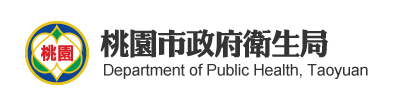 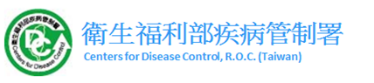 中接種，全面提供1劑公費疫苗接種，且無須負擔任何費用，惟倘無法於安排接種日接種者，則需持學校發給之通知單至指定院所接種並自付相關醫療費用。若為出生後首次接種流感疫苗之國小二年級以下學童，如有自覺需要，可於學校第一劑接種至少4週後，至醫療院所自費接種第二劑。《疫苗保護力》流感疫苗的保護力因年齡或身體狀況不同而異，平均約可達30-80%，對18歲以上成人因確診流感而住院的保護力約有41%，入住加護病房的流感重症保護力則可達82%。6個月至未滿18歲兒童青少年族群接種流感疫苗之保護力與成人相仿。《接種禁忌》一、已知對疫苗的成份有過敏者，不予接種。二、過去注射曾經發生嚴重不良反應者，不予接種。《接種注意事項》發燒或正患有急性中重疾病者，宜待病情穩定後再接種。出生未滿6個月，因無使用效益及安全性等臨床資料，故不予接種。先前接種本疫苗六週內曾發生Guillain-Barré症候群(GBS)者，宜請醫生評估。已知對「蛋」之蛋白質有嚴重過敏者，可在門/住診由熟悉處理過敏症狀之醫事人員提供接種，並於接種後觀察30 分鐘，無不適症狀再離開。其他經醫師評估不適合接種者，不予接種。《青少年常見的暈針反應》暈針通常是因為對打針的心理壓力與恐懼感，轉化成身體的症狀，出現眩暈與噁心等症狀，大多發生於青少年集體接種疫苗時。大規模疫苗接種時，偶會發生聚集性暈針現象，被稱為集體心因性疾病。暈針反應與疫苗本身安全性無關，也不會造成身體健康的後遺症。建議接種者於接種前不要空腹過久，等待注射時間不宜過久，可用音樂、影片或聊天等方式放鬆心情，並於接種時採取坐姿。另外，建議於接種後應坐或躺約15分鐘，以避免因發生昏厥而摔倒受傷。倘若發生暈針狀況，建議先至休息區休息，並緩解情緒緊張，同時通知醫護人員(在學校應通知學校老師及醫護人員)。如暈針現象持續，宜送醫診治。《安全性及副作用》流感疫苗是由死病毒製成的不活化疫苗，因此不會因為接種流感疫苗而得到流感。接種後可能會有注射部位疼痛、紅腫，少數的人會有全身性的輕微反應，如發燒、頭痛、肌肉酸痛、噁心、皮膚搔癢、蕁麻疹或紅疹等，ㄧ般會在發生後1至2天內自然恢復。和其他任何藥品一樣，雖然極少發生，但流感疫苗也有可能造成嚴重的副作用，如立即型過敏反應，甚至過敏性休克等不適情況（臨床表現包括呼吸困難、聲音沙啞、氣喘、眼睛或嘴唇腫脹、頭昏、心跳加速等），若不幸發生，通常於接種後幾分鐘至幾小時內即出現症狀。其他曾被零星報告過之不良事件包括神經系統症狀（如：臂神經叢炎、顏面神經麻痺、熱痙攣、腦脊髓炎、對稱性神經麻痺為表現的Guillain-Barré症候群等）和血液系統症狀（如：暫時性血小板低下，臨床表現包括皮膚出現紫斑或出血點、出血時不易止血等）。除了1976年豬流感疫苗、2009年H1N1新型流感疫苗與部分季節性流感疫苗經流行病學研究證實與Guillain-Barré症候群可能相關外，其他少有確切統計數據證明與接種流感疫苗有關。此外，現有研究結果與世界衛生組織報告均顯示，孕婦於懷孕期間接種不活化流感疫苗，並未增加妊娠及胎兒不良事件之風險。本年度採購之流感疫苗皆不含硫柳汞成分。 永順國小 健康中心　關心您連絡電話:033024221-119